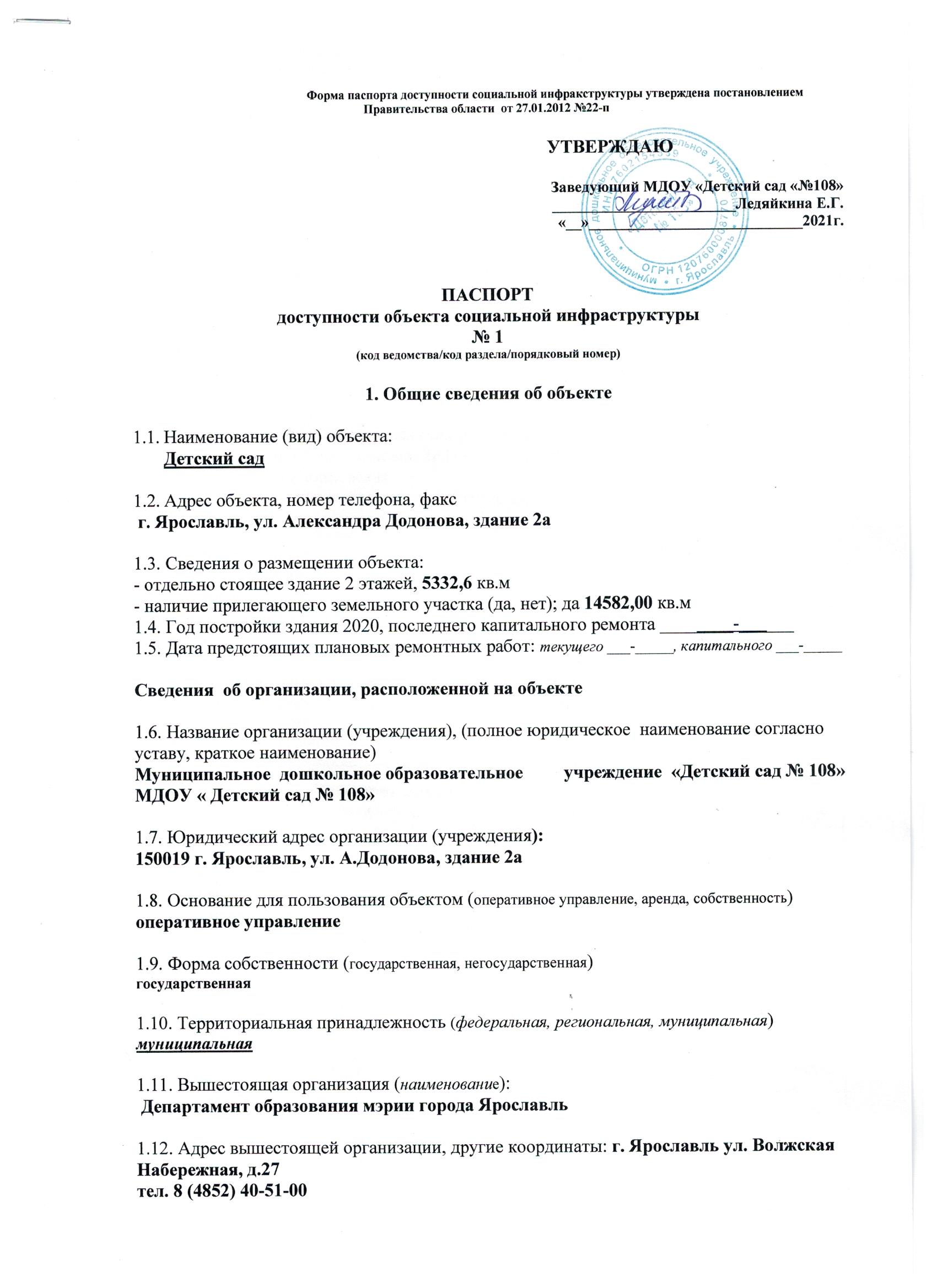 2. Характеристика деятельности организации на объекте (по обслуживанию населения)2.1 Сфера деятельности: образование2.2 Виды оказываемых услуг:  реализация  основной образовательной программы, обучение и воспитание детей дошкольного возраста2.3 Форма оказания услуг: на объекте2.4 Категории обслуживаемого населения по возрасту:  дети от 1,5 до 7 лет2.5 Категории обслуживаемых инвалидов: ( инвалиды, передвигающиеся на коляске, инвалиды с нарушениями опорно-двигательного аппарата; нарушениями зрения, нарушениями слуха, нарушениями умственного развития)- нет2.6 Плановая мощность: 220 детей2.7 Участие в исполнении ИПР инвалида, ребенка-инвалида (да, нет) – нет3. Состояние доступности объекта3.1 Путь следования к объекту пассажирским транспортом:автобусами №№ 10, 96 до остановки ЗАО «Норский керамический завод», автобусами №№ 70, 6 до улицы Романовская Наличие адаптированного пассажирского транспорта к объекту: нет3.2 Путь к объекту от ближайшей остановки пассажирского транспорта:3.2.1 Расстояние до объекта от остановки транспорта 500 м3.2.2 Время движения (пешком) 5 -10мин3.2.3 Наличие  выделенного от проезжей части пешеходного пути (да, нет): да3.2.4 Перекрестки: нерегулируемые (регулируемые, со звуковой сигнализацией, таймером) 3.2.5 Информация на пути следования к объекту (акустическая, тактильная, визуальная); нет3.2.6 Перепады высоты на пути: есть, нет (описать)  нетИх обустройство для инвалидов на коляске: (да, нет)  нет3.3 Организация доступности объекта для инвалидов – форма обслуживания** - указывается один из вариантов: «А», «Б», «ДУ», «ВНД»3.4 Состояние доступности основных структурно-функциональных зон** Указывается: ДП-В - доступно полностью всем;  ДП-И (К, О, С, Г, У) – доступно полностью избирательно (указать категории инвалидов); А-доступность всех зон и помещений универсальная, объект доступен полностью: ДЧ-В - доступно частично всем; ДЧ-И (К, О, С, Г, У) – доступно частично избирательно (указать категории инвалидов); ДУ - доступно условно, ВНД – временно недоступно3.5. Итоговое заключение о состоянии доступности объекта3.5.1.Краткая характеристика объекта и предоставляемых на нем услуг МДОУ «Детский сад № 108» образовательные услуги;3.5.2.Оценка соответствия доступности для инвалидов объекта и имеющихся недостатков в обеспечении условий доступности для  инвалидов, с использованием показателей, предусмотренных:а) удельный вес введенных с 11 июня 2020г. в эксплуатацию объекта (зданий, помещений),в  инвалидов транспортных средств, полностью соответствующих требованиям доступности для инвалидов, от общего количества вновь вводимых объектов и используемых для перевозки инвалидов транспортных  средств ____-___ ;б) удельный вес существующих объектов, которые в результате проведения после 11 июня 2020г. на них капитального ремонта, реконструкции, модернизации полностью соответствуют требованиям  доступности для инвалидов объектов и услуг, от общего количества объектов, прошедших капитальный ремонт, реконструкцию, модернизацию ___-___ ;в) удельный вес существующих объектов, на которых до проведения капитального ремонта или реконструкции обеспечивается доступ инвалидов к месту предоставления услуги, предоставление необходимых услуг в дистанционном режиме, предоставление, когда это возможно, необходимых услуг по месту жительства инвалида, от общего количества объектов, на которых в настоящее время невозможно полностью обеспечить доступность с учетом потребностей инвалидов___-___;г) удельный вес объектов, на которых обеспечиваются условия индивидуальной мобильности инвалидов и возможность для самостоятельного их передвижения по объекту, от общего количества объектов, на которых инвалидам предоставляются услугив том числе, на которых имеются:выделенные стоянки автотранспортных средств для инвалидов   ___-___;сменные кресла-коляски  _____-___;адаптированные лифты _____-____;поручни ______-_____;пандусы_________-________;подъемные платформы (аппарели)__________-______;раздвижные двери ________-_____;доступные входные группы  ______-________;доступные санитарно-гигиенические помещения ____-_____;достаточная ширина дверных проемов в стенах, лестничных маршей, площадок от общего количества объектов, на которых инвалидам предоставляются услуги в сфере образования___-________;д) удельный вес объектов с надлежащим размещение оборудования и носителей информации, необходимых для обеспечения беспрепятственного доступа к объектам (местам предоставления услуг) с учетом ограничений жизнедеятельности инвалида, а также надписей, знаков и иной текстовой и графической информации, выполненной рельефно-точечным шрифтом Брайля и на контрастном фоне, от общего количества объектов, на которых инвалидам предоставляются услуги в сфере образования ___-____;г) удельный вес объектов в сфере образования, имеющих утвержденные  Паспорта доступности, от общего количества объектов, на которых предоставляются услуги в сфере образования  _____-________;              3.5.3.Оценка соответствия уровня доступности для инвалидов предоставляемых услуг и имеющихся недостатков обеспечении условий их доступности для инвалидов с использованием показателей, предусмотренных;а)удельный вес объектов, в которых одно из помещений, предназначенных для проведения массовых мероприятий, оборудовано индивидуальной петлей и звукоусиливающей аппаратурой, от общего количества объектов, на которых инвалидам предоставляются услуги в сфере образования ______-_______;б) удельный вес услуг в сфере образования, предоставляемых с использованием русского жесткого языка, допуском  сурдопереводчика и тифлосурдопереводчика, от общего количества предоставляемых услуг в сфере образования ______-________;в) доля работников органов и организаций, предоставляющих услуги  в сфере образования, прошедших инструктирование или обучение для работы с инвалидами по вопросам, связанным с обеспечением доступности для инвалидов объектов и услуг в сфере образования в соответствии с законодательством Российской Федерации и законодательством субъектов  Российской  Федерации, от общего числа работников органов и организаций, предоставляющих услуги в сфере образования  ____-_____;г) удельный вес услуг в сфере образования, предоставляемых инвалидам с сопровождением ассистента-помощника, от общего количества предоставляемых услуг в сфере образования______-_______;д) удельный вес  услуг в сфере образования, предоставляемых инвалидам с сопровождением тьютора, об общего количества предоставляемых услуг в сфере образования_____ -_______;е) доля педагогических работников  дошкольных образовательных организаций и общеобразовательных организаций ,имеющих образование и (или) квалификацию, позволяющие осуществлять обучение по адаптированным основным общеобразовательным программам, от общего числа педагогических работников дошкольных образовательных организаций и общеобразовательных организаций имеющих образование______ 5%_______;ж) доля детей-инвалидов в возрасте от 5 до 18 лет, получающих дополнительное образование, от общего числа детей- инвалидов данного возраста____-_________;з) доля детей-инвалидов в возрасте от 1,5 до 7 лет, охваченных дошкольным образованием, от общего числа детей-инвалидов данного возраста_____-_______;и) доля детей-инвалидов, которым созданы условия для получения качественного общего образования, от общего числа детей-инвалидов школьного возраста______-_______;к) удельный вес органов и организаций, предоставляющих услуги в сфере образования, офицальный сайт которых адаптирован для лиц с нарушением зрения (слабовидящих): ____предоставляются____;3.6. Состояние доступности предоставляемых на объекте услуг:*** Указывается один из уровней доступности услуги, в том числе для основных категорий инвалидов:ДП-В - доступно полностью всем;  ДП-И (К, О, С, Г, У) – доступно полностью избирательно (указать категории инвалидов);  ДЧ-В - доступно частично всем; ДЧ-И (К, О, С, Г, У) – доступно частично избирательно (указать категории инвалидов); ДУ - доступно условно, ВНД – временно недоступно.3.7. Итоговое заключение о состоянии доступности на объекте предоставляемых услуг: объект доступен частично.4. Управленческое решение 4.1. Рекомендации по адаптации основных структурных элементов объекта*- указывается один из вариантов (видов работ): не нуждается; ремонт (текущий, капитальный); индивидуальное решение с ТСР; технические решения невозможны – организация альтернативной формы обслуживания4.2. Период проведения работ _________-____________________________________в рамках исполнения ___________________________________________________					(указывается наименование документа: программы, плана)4.3 Ожидаемый результат (по состоянию доступности) после выполнения работ по адаптации __________________________-_________________________________________Оценка результата исполнения программы, плана (по состоянию доступности) ____-_____4.4. Для принятия решения требуется, не требуется (нужное подчеркнуть):Согласование _________________________________-__________________________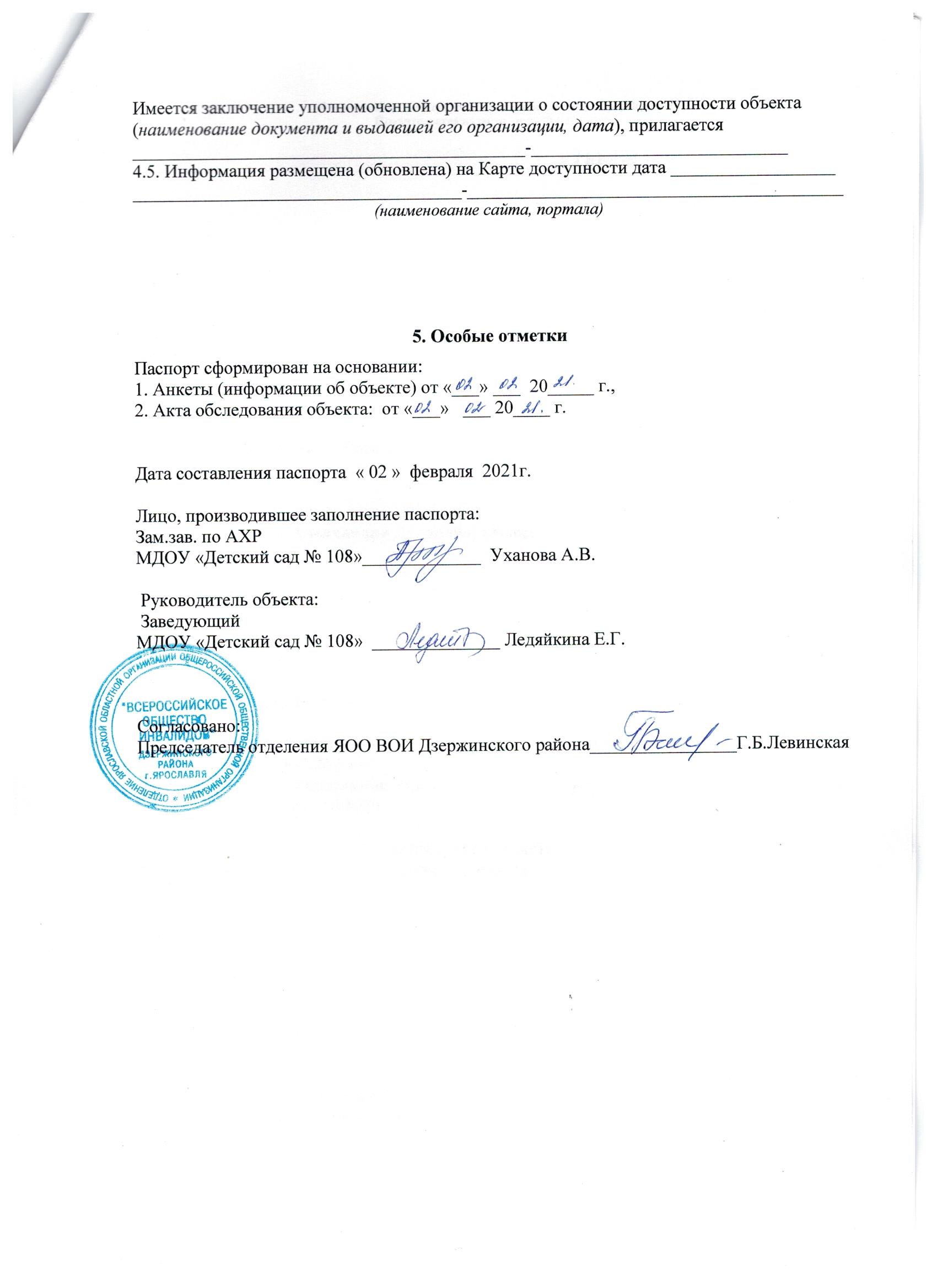 №№п/пКатегория инвалидов(вид нарушения)Вариант организации доступности объекта(формы обслуживания)*1.Все категории инвалидов и МГНв том числе инвалиды:2передвигающиеся на креслах-колясках«А»3с нарушениями опорно-двигательного аппарата«А»4с нарушениями зрения«ДУ»5с нарушениями слуха«ДУ»6с нарушениями умственного развития«ВНД»№№п \пОсновные структурно-функциональные зоныСостояние доступности, в том числе для основных категорий инвалидов**1Территория, прилегающая к зданию (участок)                      ДП-В2Вход (входы) в зданиеДП-В3Путь (пути) движения внутри здания (в т.ч. пути эвакуации)ДП-В4Зона целевого назначения здания (целевого посещения объекта)ДП-В5Санитарно-гигиенические помещенияДП-В6Система информации и связи (на всех зонах)ДП-В7Пути движения к объекту (от остановки транспорта) ДП-В№ п/пНаименование услугиУровень доступности услуги, в том числе для основных категорий инвалидов***1.Реализация основных общеобразовательных программ дошкольного образованияДЧ-В№№п \пОсновные структурно-функциональные зоны объектаРекомендации по адаптации объекта (вид работы)*1Территория, прилегающая к зданию (участок)Не нуждается в адаптации2Вход (входы) в зданиеНе нуждается в адаптации3Путь (пути) движения внутри здания (в т.ч. пути эвакуации)Не нуждается в адаптации4Зона целевого назначения здания (целевого посещения объекта)Не нуждается в адаптации5Санитарно-гигиенические помещенияНе нуждается в адаптации6Система информации на объекте (на всех зонах)Не нуждается в адаптации7Пути движения  к объекту (от остановки транспорта)Не нуждается в адаптации8Все зоны и участкиНе нуждается в адаптации